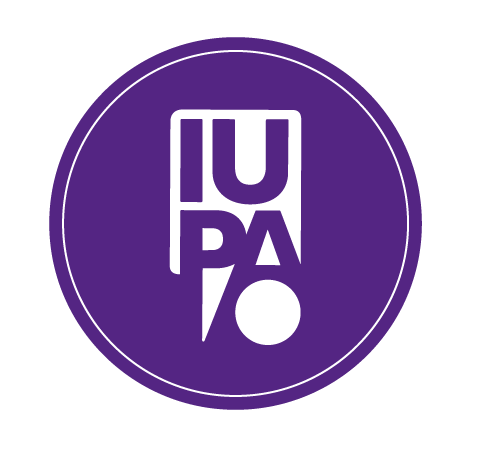 CIU Música clásicaCIEM y carreras universitarias de Música Clásica o académicaTURNO MAÑANA11:00 a 13:00 - Cognición Musical Auditiva (lunes, martes, jueves y viernes)13:00 a 14:00 - Instrumento o canto (martes y jueves) comienza el jueves 13/2Miércoles 19/2 a las 20:00hs   - Concierto Didáctico Auditorio IUPATURNO TARDE13:00 a 14:00 - Instrumento o canto (martes y jueves) comienza el jueves 13/214:00 a 16:00 - Cognición Musical Auditiva (lunes, martes, jueves y viernes)
